ОБАВЕШТЕЊЕ О ЗАКЉУЧЕНОМ УГОВОРУЈНМВ 7/2020, резервни хард дискови за HP и IBM сервере и сториџ уређајеНазив наручиоца: Министарство пољопривреде, шумарства и водопривреде – Управа за аграрна плаћања.Адреса наручиоца: Булевар краља Александра 84, Београд.Интернет страница наручиоца: www.uap.gov.rsВрста наручиоца: органи државне управе.Врста предмета:добра.Врста поступка: јавна набавка мале вредности.Предмет набавке, назив и ознака из Општег речника набавки: добра - резервни хард дискови за HP и IBM сервере и сториџ уређаје. Шифра из Општег речника набавки је 30233132-5 (хард дискови).Уговорена вредност: 287.496,00 динара без ПДВ-a.Критеријум за доделу уговора: Додела уговора извршена је сходно критеријуму и резервном критеријуму утврђеном позивом за подношење понуда и конкурсном документацијом, тако да је на понуђаче који су доставили прихватљиве понуде примењен критеријум „најнижа понуђена цена“. Број примљених понуда: 2 (две).Понуђена цена без ПДВ-а: Највиша:  493.900,00 динара без ПДВ Најнижа:  287.496,00 динара без ПДВ Понуђена цена без ПДВ-а код прихватљивих понуда:Највиша:  493.900,00 динара без ПДВ Најнижа:  287.496,00 динара без ПДВ Датум доношења одлуке о додели уговора: 6.8.2020. године.Датум закључења уговора: 19.8.2020. године.Основни подаци о добављачу: (назив, седиште, матични број и законски заступници): MAGNETIC SYSTEM DOO BEOGRAD, са седиштем у Београду, Ђевђелијска 15, матични број 20576383, законски заступник Светлана Лучић.Период важења уговора: до испуњења уговорних обавеза обе уговорне стране, а најкасније до 31.12.2020. године.КОМИСИЈА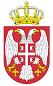 Република СрбијаМИНИСТАРСТВО ПОЉОПРИВРЕДЕ,ШУМАРСТВА И ВОДОПРИВРЕДЕУправа за аграрна плаћања               Број:  404-02-27/2020-07              Датум: 20.8.2020. годинеБеоград